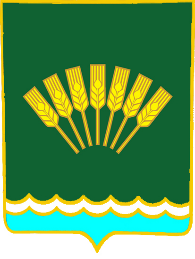 ҠAPAP                                                                                              ПОСТАНОВЛЕНИЕ12 март 2019 й.                               №38                            12 марта 2019г.Об утверждении муниципальной программы «Газификация населенных пунктов сельского поселения Октябрьский сельсовет на 2019-2021гг.»В соответствии с пунктом 1 статьи 14 Федерального закона от 06.10.2003 г. № 131 – ФЗ «Об общих принципах организации местного самоуправления Российской Федерации», постановляю:Утвердить муниципальную программу «Газификация населенных пунктов сельского поселения Октябрьский сельсовет на 2019-2020гг»Контроль за исполнением настоящего постановления оставляю за собой.Глава сельского поселения Октябрьский сельсовет                                                                            А.А. НестеренкоМУНИЦИПАЛЬНАЯ ПРОГРАММА
« Газификация населенных пунктов
сельского поселения Октябрьский сельсовет на 2019 - 2020 гг.»    1. Характеристика проблемы и обоснование необходимости ее решения              программными методамиПрограмма « Газификация населенных пунктов сельского поселения Октябрьский сельсовет на 2019 -2020 гг.» разработана в соответствии с Федеральным законом от 06.10.2003 № 131-ФЗ « Об общих принципах организации местного самоуправления в Российской Федерации», Федеральным законом от 31.03. 1999 № 69-ФЗ «О газоснабжении в Российской Федерации». Программой предполагается выполнение проектно-изыскательских и строительно- монтажных работ по объектам газораспределительных систем.В состав сельского поселения Октябрьский сельсовет входит 6 населенный пункт: с. Октябрьское, д. Северная, д. Кононовский, д. Веселый, д. Южный, д. Ранний Рассвет  - количество населения - 2300 человек.Реализация мероприятий настоящей программы позволит решить не только важные социальные, но и экономические задачи.2,Основные цели и задачи Программы Основными целями настоящей программы являются:обеспечение единого подхода к решению проблемы газификации сельского населенного пункта сельского поселения Октябрьский  сельсовет;улучшение социально-экономических условий жизни населения сельского поселения Октябрьский сельсовет;создание условий для развития экономики сельского поселения Октябрьский сельсовет с учетом промышленной и экологической безопасности, прогрессивных технологий и достижений научно- технического прогресса;внедрение энергоресурсосберегающих технологий;Для достижения поставленных в настоящей Программе целей предусматривается решить задачи:по рациональному использованию средств местного бюджета, необходимых для обеспечения развития и модернизации газораспределительной системы сельского поселения Октябрьский сельсовет;по привлечению инвестиционных ресурсов, в том числе ресурсов потенциальных потребителей газа, в том числе населения, промышленных и иных организаций.В результате реализации мероприятий настоящей Программы:предполагается построить около 0,57 км газораспределительных сетей, газифицировать сельский населенный пункт, в том числе подлежащие расширению в соответствии с генеральным планом сельского поселения. ( таблица № 1);ООО «Газпром газораспределение Уфа» выдает технические условия на строительство газораспределительных сетей, участвует в приемке законченных строительством объектов в эксплуатацию.Реализация программных мероприятий осуществляется путем привлечения заказчиком Программы на конкурсной основе подрядных организаций для выполнения проектно- изыскательских и строительно - монтажных работ по газификации.Перечень мероприятий по газификации сельского населенного пункта сельского поселения Октябрьский сельсовет на 2019-2020 годы приведен в Приложении № 1 к муниципальной программе « Газификация населенного пункта сельского поселения Октябюрьский сельсовет на 2019-2020 гг.»В целях повышения эффективности использования средств, направленных на реализацию данной программы, предполагается использовать:при строительстве газопровода преимущественно полиэтиленовые трубы различного диаметра;газоиспользующее оборудование с коэффициентом полезного действия не менее 0,9.Проектирование системы газораспределения осуществляется в соответствии с градостроительной документацией и перспективной схемой газоснабжения сельского поселения Октябрьский сельсовет.6. Ожидаемые результаты от реализации ПрограммыРеализация настоящей Программы позволит:повысить уровень газификации территории сельского поселения Октябрьский сельсовет, создав тем самым условия для непосредственной возможности подключения к газораспределительным сетям население, постоянно проживающих на территории сельского поселения;построить 0,885 км газораспределительных сетей;улучшить экологическую обстановку в сельском поселении.7. Контроль за ходом реализации ПрограммыКонтроль за реализацией настоящей Программы осуществляет Администрация МР                                                                                                                           Таблица № 1Создать условия для предоставления гражданам, постоянного проживающим в газифицируемом населенном пункте сельского поселения, возможности пользования природным газом.Сроки и этапы реализации Программы.Период реализации программы составляет три года: 2019 - 2020 годы.Ресурсное обеспечение ПрограммыИсточниками финансирования программы являются:средства сельского поселения;средства организаций и граждан;иные источники, разрешенные законодательством Российской ФедерацииОрганизационный и экономический механизмы реализации Программы.В рамках выполнения настоящей Программы функции государственного заказчика осуществляет Администрация сельского поселения Октябрьский сельсовет и выполняет:координацию деятельности заказчика- застройщика, проектных, строительных и научно- исследовательских организаций, участвующих в реализации данной Программы;организацию взаимодействия ПАО «Газпром газораспределение Уфа» и администрацией сельского поселения.     ООО «Газпром газораспределение Уфа» выдает технические условия на строительство             газораспределительных сетей, участвует в приемке законченных строительством объектов в эксплуатацию.Реализация программных мероприятий осуществляется путем привлечения заказчиком Программы на конкурсной основе подрядных организаций для выполнения проектноизыскательских и строительно - монтажных работ по газификации.Перечень мероприятий по газификации сельского населенного пункта сельского поселения Октябрьский сельсовет на 2019-2020 годы приведен в Приложении № 1 к муниципальной программе « Газификация населенного пункта сельского поселения Октябрьский  сельсовет на 2019-2020 гг.»В целях повышения эффективности использования средств, направленных на реализацию данной программы, предполагается использовать:при строительстве газопровода преимущественно полиэтиленовые трубы различного диаметра;газоиспользующее оборудование с коэффициентом полезного действия не менее 0,9.Проектирование системы газораспределения осуществляется в соответствии с градостроительной документацией и перспективной схемой газоснабжения сельского поселения Октябрьский сельсовет.Ожидаемые результаты от реализации ПрограммыРеализация настоящей Программы позволит:повысить уровень газификации территории сельского поселения Октябрьский сельсовет, создав тем самым условия для непосредственной возможности подключения к газораспределительным сетям население, постоянно проживающих на территории сельского поселения;построить 0,885 км газораспределительных сетей;улучшить экологическую обстановку в сельском поселении.Контроль за ходом реализации ПрограммыКонтроль за реализацией настоящей Программы осуществляет Администрация МРI»§§шц1IтIПриложение №2	К муниципальной программе «Газификация населенных пунктов Сельского поселения Октябрьский сельсовет на 2019-2020 гг.Перечень мероприятий к муниципальной программе« Газификация населенных пунктов сельского поселения Октябрьский сельсовет на 2019-2020 гг.»Паспорт программыНаименованиепрограммыПрограмма « Газификация населенных пунктов сельского поселения Октябрьский сельсовет на 2019-2020гг.»Основания для разработки программыФедеральный закон от 06.10.2003 г. № 131-ФЗ « Об общих принципах организации местного самоуправления в Российской Федерации»;Федеральный закон от 31.03.1999 г. № 69- ФЗ « О газоснабжении в Российской Федерации»;Цели и задачи программыРеализация государственной политики по обеспечению населения сельского поселения Октябрьский сельсовет природным газом.Улучшить условия жизни населения с максимальным использованием существующей системы распределительных газопроводов, а также на основе вновь построенных газораспределительных сетей .Создание благоприятных условий для газификации объектов жилищно- коммунального хозяйства, промышленных и иных организаций, перевода котельных на природный газ. -Обеспечение роста промышленного и сельскохозяйственного производства, создание новых рабочих мест, увеличение поступления налогов, сборов и иных платежей в бюджеты всех уровней бюджетной системы Российской Федерации.Сроки реализации программы исполнители программы2019 - 2020 годы.Проектные и строительные организации, привлекаемые на конкурсной основе в установленном законодательством порядкеРесурсное обеспечение Программы, с указанием объемов и источников финансированияВсего сумма в мил. руб. - 3005760 руб. в том числе:средства бюджета сельского поселения -   61000   руб.средства бюджет РБ или иные источники -    2944760 руб. По годам:2019 год -1455760руб.2020 год - 1550000 руб.Ожидаемые социально - экономическиеРеализация настоящий программы позволит: - Повысить уровень газификации сельского поселения Октябрьский сельсоветрезультаты от реализации программы- Улучшить экологическую обстановку в сельском поселении Октябрьский сельсовет, благодаря сокращению объемов выбросов от сжигания традиционных видов топлива.Контроль за уходом реализации ПрограммыАдминистрацией сельского поселения Октябрьский сельсовет МР Стерлитамакский район РБ.УправлениеПрограммойАдминистрацией сельского поселения Октябрьский сельсовет МР Стерлитамакский район РБЖп/пНаименованиеобъектовПрограммыОсновныетехническиехарактеристики(км)СрокиисполненаяСрокиисполненаяОриентировочная стоимость работ (тыс. руб.)ИсточникифинансированияИсточникифинансированияЖп/пНаименованиеобъектовПрограммыОсновныетехническиехарактеристики(км)ПИРСМРОриентировочная стоимость работ (тыс. руб.)Бюджет поселения (тыс.руб-)Бюджетилииныеисточники (тыс, руб.)1234561.Д. Кононоский ул. Волочаевская201920191455,7630,01425,762.С. Октябрьское ул. Заречная201920201550,031,01519,0Итого:3005,7661,02944,76№п/пМероприятияпореализациипрограммыПереченьстандартныхпроцедур,обеспечивающихвыполнение мероприятия с указанием предельных сроков их исполненияисточникифинансированиясрокисполнениямероприятиявсего(тыс.руб.)Объем финансирования по годам ( тыс. руб.)Объем финансирования по годам ( тыс. руб.)Ответственны й завыполнениемероприятияпрограммыОтветственны й завыполнениемероприятияпрограммырезультатывыполнениямероприятияпрограммырезультатывыполнениямероприятияпрограммы№п/пМероприятияпореализациипрограммыПереченьстандартныхпроцедур,обеспечивающихвыполнение мероприятия с указанием предельных сроков их исполненияисточникифинансированиясрокисполнениямероприятиявсего(тыс.руб.)1-й годплановогопериода (2019 г.)2-й годплановогопериода (2020 г.)2-й годплановогопериода (2020 г.)123456 788101011111ГазоснабжениеулицаВолочаевская д. КононовскийСтерлитамакский район,РеспубликаБашкортостанЗавершение ПИР и СМРИтого2019- 2020 г.1455,76тыс.руб.1425,76ГлавасельскогопоселенияГлавасельскогопоселенияУлучшение условий жизни населения;Создание благоприятных условий для газификации объектов жилищно ~ коммунального хозяйства,Улучшение условий жизни населения;Создание благоприятных условий для газификации объектов жилищно ~ коммунального хозяйства,1ГазоснабжениеулицаВолочаевская д. КононовскийСтерлитамакский район,РеспубликаБашкортостанЗавершение ПИР и СМРСредствабюджетасельскогопоселенияОктябрьский сельсовет30,0Улучшение условий жизни населения;Создание благоприятных условий для газификации объектов жилищно ~ коммунального хозяйства,Улучшение условий жизни населения;Создание благоприятных условий для газификации объектов жилищно ~ коммунального хозяйства,Бюджет РБ или иные источники1425,76промышленных и иных организаций, перевода котельных на природный газ;- Обеспечение роста промышленного и сельскохозяйственное о производства, создание новых рабочих мест, увеличение поступления налогов, сбор и иных платежей в бюджеты всех уровней бюджетной системы Российской Федерации2Газоснабжение ул. Заречная с. Октябрьское Стерлитамакски й район РБПИР и МСРитого2019- 2020г.1550,0тыс.рубПИР 450,0тыс.МСР 1100,0Глава сельского поселенияпромышленных и иных организаций, перевода котельных на природный газ;- Обеспечение роста промышленного и сельскохозяйственное о производства, создание новых рабочих мест, увеличение поступления налогов, сбор и иных платежей в бюджеты всех уровней бюджетной системы Российской Федерации2Газоснабжение ул. Заречная с. Октябрьское Стерлитамакски й район РБПИР и МСРСредствабюджетасельскогопоселенияОктябрьскийсельсовет31,0промышленных и иных организаций, перевода котельных на природный газ;- Обеспечение роста промышленного и сельскохозяйственное о производства, создание новых рабочих мест, увеличение поступления налогов, сбор и иных платежей в бюджеты всех уровней бюджетной системы Российской Федерации2Газоснабжение ул. Заречная с. Октябрьское Стерлитамакски й район РБПИР и МСРБюджет РБ или иные источники419,01100,0промышленных и иных организаций, перевода котельных на природный газ;- Обеспечение роста промышленного и сельскохозяйственное о производства, создание новых рабочих мест, увеличение поступления налогов, сбор и иных платежей в бюджеты всех уровней бюджетной системы Российской Федерациипромышленных и иных организаций, перевода котельных на природный газ;- Обеспечение роста промышленного и сельскохозяйственное о производства, создание новых рабочих мест, увеличение поступления налогов, сбор и иных платежей в бюджеты всех уровней бюджетной системы Российской Федерации